РЕШЕНИЕ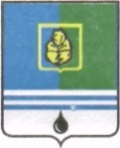 ДУМЫ ГОРОДА КОГАЛЫМАХанты-Мансийского автономного округа - ЮгрыОт «30» сентября 2020 г.							        №460-ГД О внесении изменения в решение Думы города Когалыма от 27.09.2012 №184-ГДВ соответствии с Уставом города Когалыма, учитывая протокол заседания Правительственной комиссии по проведению административной реформы от 08.11.2016 №143, Дума города Когалыма РЕШИЛА:Внести в приложение к решению Думы города Когалыма от 27.09.2012 №184-ГД «Об утверждении порядка предоставления жилых помещений муниципального жилищного фонда коммерческого использования в городе Когалыме» (далее – Порядок) следующее изменение:абзац восьмой пункта 3.1 раздела 3 Порядка изложить в следующей редакции:«- информация о лицах, проживающих совместно с заявителем, о родственных связях с заявителем;».Опубликовать настоящее решение в газете «Когалымский вестник». Председатель Думы города Когалыма_____________А.Ю.ГоворищеваГлава города Когалыма____________Н.Н.Пальчиков